ΠΡΟΓΡΑΜΜΑ ΕΞΕΤΑΣΕΩΝ ΜΕΤΑΠΤΥΧΙΑΚΩΝ ΣΠΟΥΔΩN ΕΑΡΙΝΟΥ    ΕΞΑΜΗΝΟΥ ΑΚΑΔΗΜΑΪΚΟΥ ΕΤΟΥΣ 2020-21ΠΟΛΙΤΙΚΗ ΚΑΙ ΔΙΑΔΙΚΤΥΟ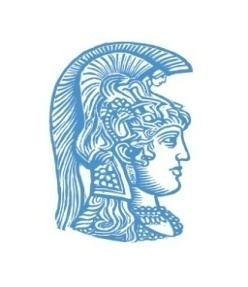 ΕΛΛΗΝΙΚΗ ΔΗΜΟΚΡΑΤΙΑΕθνικόν και Καποδιστριακόν Πανεπιστήμιον Αθηνών   TΜΗΜΑ ΕΠΙΚΟΙΝΩΝΙΑΣ & ΜΕΣΩΝ ΜΑΖΙΚΗΣ ΕΝΗΜΕΡΩΣΗΣΜάθημαΔιδάσκοντεςΗμέρα/ΏραΚοινή  Γνώμη και Δημοκρατία Μαρίνα Ρήγου Επικ. ΚαθηγήτριαΔημήτρης Χαραλάμπης Ομ. ΚαθηγητήςΠαράδοση εργασιώνΣε συν/ησημε τους διδάσκοντεςΔημόσια Επικοινωνία και Νέα Μέσα Ν. Παπαναστασίου Λέκτορας       Παράδοση εργασιώνΣε συν/ηση με τον διδάσκονταΠροπαγάνδα και ΔιαδίκτυοΣταμάτης ΠουλακιδάκοςΕΔΙΠΠαράδοση εργασιώνΣε συν/ηση με τον διδάσκοντα